Statistical Analysis of Global Growth (SAGG) 2.0Technical Manual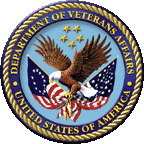 December 2015Department of Veterans Affairs (VA)Office of Information and Technology (OI&T)Enterprise Systems Engineering (ESE)Capacity and Performance Engineering (CPE)Revision HistoryDocumentation Revisions Table 1 displays the revision history for this document. Revisions to the documentation are based on patches and new versions released to the field.Table 1. Documentation revision historyPatch RevisionsFor a complete list of patches related to this software, see the Patch Module on FORUM.ContentsRevision History	iiTables and Figures	viOrientation	vii1	Introduction	12	Implementation and Maintenance	22.1	Implementation and System Requirements	22.1.1	Software Dependencies	22.1.2	Upgrading from a Previous Version of SAGG Related to Patch XU*8.0*456	22.1.3	Virgin Installations of SAGG Related to Patch XU*8.0*456	22.1.4	Namespace	22.2	Maintenance	33	Globals	43.1	Files	43.2	Templates	44	Routines	55	Key Variables	66	Exported Options	76.1	SAGG Project Manager Menu	76.1.1	Stop SAGG Collection Option	76.1.2	Check SAGG Environment Option	76.2	Options Without Parents	76.2.1	SAGG Master Background Task Option	76.3	Menu/Option Assignment	76.4	Protocols	87	Archiving and Purging	97.1	Archiving	97.2	Purging	98	Callable Routines	99	External Relations	109.1	DBA Approvals and Database Integration Agreements	1010	Internal Relations	1110.1	Relationship of SAGG Software with Kernel	1110.2	Namespace	1111	Software-wide Variables	1112	SAC Exemptions	1113	Security	1213.1	Keys	1213.2	VA FileMan File Protection	12Glossary	13Index	15Tables and FiguresFiguresFigure 1. SAGG Project Manager Menu options	7TablesTable 1. Documentation revision history	iiTable 2. Documentation symbol/term descriptions	viiiTable 3. SAGG global information	4Table 4. SAGG file list	4Table 5. SAGG routine list	5Table 6. SAGG key variables	6Table 7. SAGG-required VistA software	10Table 8. SAGG file protection	12Table 9. Statistical Analysis of Global Growth (SAGG) glossary terms	13OrientationHow to Use this ManualThroughout this manual, advice and instructions are offered regarding the use and implementation of the Statistical Analysis of Global Growth (SAGG) software and the functionality it provides for Veterans Health Information Systems and Technology Architecture (VistA) software products.Intended AudienceThe intended audience of this manual is all key stakeholders. The stakeholders include the following:Information Resource Management (IRM)—System administrators and Capacity Management personnel at Department of Veterans Affairs (VA) sites who are responsible for computer management and system security on the VistA M Servers.Product Development (PD)—VistA legacy development teams.Product Support (PS).DisclaimersSoftware DisclaimerThis software was developed at the Department of Veterans Affairs (VA) by employees of the Federal Government in the course of their official duties. Pursuant to title 17 Section 105 of the United States Code this software is not subject to copyright protection and is in the public domain. VA assumes no responsibility whatsoever for its use by other parties, and makes no guarantees, expressed or implied, about its quality, reliability, or any other characteristic. We would appreciate acknowledgement if the software is used. This software can be redistributed and/or modified freely provided that any derivative works bear some notice that they are derived from it, and any modified versions bear some notice that they have been modified.Documentation DisclaimerThis manual provides an overall explanation of using the VistA System Monitor (VSM) 1.0 software; however, no attempt is made to explain how the overall VistA programming system is integrated and maintained. Such methods and procedures are documented elsewhere. We suggest you look at the various VA Internet and Intranet SharePoint sites and websites for a general orientation to VistA. For example, visit the Office of Information and Technology (OI&T) Product Development (PD) Intranet Website.	DISCLAIMER: The appearance of any external hyperlink references in this manual does not constitute endorsement by the Department of Veterans Affairs (VA) of this Website or the information, products, or services contained therein. The VA does not exercise any editorial control over the information you find at these locations. Such links are provided and are consistent with the stated purpose of this VA Intranet Service.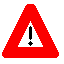 Documentation ConventionsThis manual uses several methods to highlight different aspects of the material:Various symbols are used throughout the documentation to alert the reader to special information. Table 2 gives a description of each of these symbols:Table 2. Documentation symbol/term descriptionsDescriptive text is presented in a proportional font (as represented by this font).Conventions for displaying TEST data in this document are as follows:The first three digits (prefix) of any Social Security Numbers () begin with either “000” or “666”.Patient and user names are formatted as follows:<APPLICATION NAME/ABBREVIATION/NAMESPACE>PATIENT,<N><APPLICATION NAME/ABBREVIATION/NAMESPACE>USER,<N>Where “<APPLICATION NAME/ABBREVIATION/NAMESPACE>“ is defined in the Approved Application Abbreviations document and “<N>“ represents the first name as a number spelled out or as a number value and incremented with each new entry.For example, in SAGG (KMPS) test patient and user names would be documented as follows:KMPSPATIENT,ONE or KMPSUSER,ONEKMPSPATIENT,TWO or KMPSUSER,TWOKMPSPATIENT,THREE or KMPSUSER,THREEKMPSPATIENT,14 or KMPSUSER,14Etc.“Snapshots” of computer online displays (i.e., screen captures/dialogues) and computer source code is shown in a non-proportional font and can be enclosed within a box.User’s responses to online prompts are bold typeface and highlighted in yellow (e.g., <Enter>). The following example is a screen capture of computer dialogue, and indicates that the user should enter two question marks:Select Primary Menu option: ??Emphasis within a dialogue box is bold typeface and highlighted in blue (e.g., STANDARD LISTENER: RUNNING).Some software code reserved/key words are bold typeface with alternate color font.References to “<Enter>” within these snapshots indicate that the user should press the Enter key on the keyboard. Other special keys are represented within < > angle brackets. For example, pressing the PF1 key can be represented as pressing <PF1>.Author’s comments are displayed in italics or as “callout” boxes.	NOTE: Callout boxes refer to labels or descriptions usually enclosed within a box, which point to specific areas of a displayed image.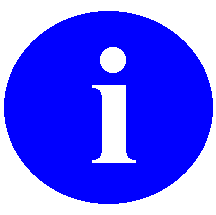 This manual refers to the M programming language. Under the 1995 American National Standards Institute (ANSI) standard, M is the primary name of the MUMPS programming language, and MUMPS is considered an alternate name. This manual uses the name M.All uppercase is reserved for the representation of M code, variable names, or the formal name of options, field/file names, and security keys (e.g., the XUPROGMODE security key).	NOTE: Other software code (e.g., Delphi/Pascal and Java) variable names and file/folder names can be written in lower or mixed case (e.g., CamelCase).Documentation NavigationThis document uses Microsoft® Word’s built-in navigation for internal hyperlinks. To add Back and Forward navigation buttons to the toolbar, do the following:Right-click anywhere on the customizable Toolbar in Word (not the Ribbon section).Select Customize Quick Access Toolbar from the secondary menu.Select the drop-down arrow in the “Choose commands from:” box.Select All Commands from the displayed list.Scroll through the command list in the left column until you see the Back command (green circle with arrow pointing left).Select/Highlight the Back command and select Add to add it to your customized toolbar.Scroll through the command list in the left column until you see the Forward command (green circle with arrow pointing right).Select/Highlight the Forward command and select Add to add it to the customized toolbar.Select OK.You can now use these Back and Forward command buttons in your Toolbar to navigate back and forth in your Word document when clicking on hyperlinks within the document.	NOTE: This is a one-time setup and is automatically available in any other Word document once you install it on the Toolbar.How to Obtain Technical Information OnlineExported VistA M Server-based software file, routine, and global documentation can be generated using Kernel, MailMan, and VA FileMan utilities.	NOTE: Methods of obtaining specific technical information online is indicated where applicable under the appropriate section.Help at PromptsVistA M Server-based software provides online help and commonly used system default prompts. Users are encouraged to enter question marks at any response prompt. At the end of the help display, you are immediately returned to the point from which you started. This is an easy way to learn about any aspect of VistA M Server-based software.Obtaining Data Dictionary ListingsTechnical information about VistA M Server-based files and the fields in files is stored in data dictionaries (DD). You can use the List File Attributes option on the Data Dictionary Utilities menu in VA FileMan to print formatted data dictionaries.	REF: For details about obtaining data dictionaries and about the formats available, see the “List File Attributes” section in the “File Management” section in the VA FileMan Advanced User Manual.AssumptionsThis manual is written with the assumption that the reader is familiar with the following:VistA computing environment:Kernel—VistA M Server softwareVA FileMan data structures and terminology—VistA M Server softwareMicrosoft® Windows environmentM programming languageReference MaterialsReaders who wish to learn more about the Statistical Analysis of Global Growth (SAGG) software should consult the following:Statistical Analysis of Global Growth (SAGG) Installation GuideStatistical Analysis of Global Growth (SAGG) User ManualStatistical Analysis of Global Growth (SAGG) Technical Manual (this manual)Capacity and Performance Engineering (CPE) website (for more information on CPE services).This site contains other information and provides links to additional documentation.VistA documentation is made available online in Microsoft® Word format and in Adobe® Acrobat Portable Document Format (PDF). The PDF documents must be read using the Adobe® Acrobat Reader, which is freely distributed by Adobe® Systems Incorporated.VistA documentation can be downloaded from the VA Software Document Library (VDL).	REF: See the Statistical Analysis of Global Growth (SAGG) manuals on the VDL.VistA documentation and software can also be downloaded from the Product Support (PS) Anonymous Directories.IntroductionThis distribution contains the Statistical Analysis of Global Growth (SAGG) 2.0 software. This version of the software can be installed over any previous versions of SAGG without any adverse problems. The current version of the software is compatible with all current operating system platforms at the medical centers and has minimal impact on the Information Resource Management (IRM) support staff. This software operates on Caché for Windows and Caché for VMS system platforms.The Veterans Health Administration (VHA) developed the Statistical Analysis of Global Growth (SAGG) software in order to obtain more accurate information regarding the current and future Veterans Health Information Systems and Technology Architecture (VistA) database growth rates at the VA Medical Centers (VAMCs).SAGG is a fully automated support tool developed by the Capacity Planning (CP) team, which entails the monthly capture of global database, software, and file size information from participating sites.Installing the SAGG software creates the collection process mechanism and other necessary components of the software. The fully automated data collection cycle entails capturing all production global, software, and file specifics at the site into a temporary ^XTMP("KMPS") collection global. Once collected, the information is converted into an electronic mail message that is automatically transferred via network mail and merged into a CP National Database. The temporary collection global is then deleted from the site's system. The site also receives a summary of the global statistical data in the form of an electronic turn-around message.Implementation and MaintenanceAfter the initial setup procedures are performed as detailed in the patch description for KMPS*2*0, the collection process basically operates transparent to  with minimal impact on system resources. The software uses the Kernel supplied TaskMan utility to schedule the initial global collection cycle, and it is then rescheduled to capture on a regular monthly basis. The monthly time frame for data accumulation was chosen in order to enhance global, software, and file trend analysis.Implementation and System RequirementsSoftware DependenciesThis distribution of the original Statistical Analysis of Global Growth (SAGG) software Version 2.0, Patch KMPS*2*0, was dependent on Patches KMPD*2.0*6 and XU*8.0*456. Patch KMPS*2*0 is a Kernel Installation and Distribution System (KIDS) software release. SAGG Installation Instructions can be found in the description for Patch KMPS*2*0, located on the Patch Module (i.e., Patch User Menu [A1AE USER]) on FOURM. Upgrading from a Previous Version of SAGG Related to Patch XU*8.0*456	CAUTION: If your site is upgrading from a previous version of SAGG, Patch XU*8.0*456 must be installed for SAGG 2.0 to work with Caché 5.2.Virgin Installations of SAGG Related to Patch XU*8.0*456	CAUTION: If your site is installing SAGG for the first time, Patch XU*8.0*456 must be installed for the SAGG Master Background Task Option [KMPS SAGG REPORT] to work.NamespaceCapacity Planning (CP) has been given the * namespace for both routines and globals. The SAGG software uses the KMPS namespace for its routines and global.MaintenanceInformation throughout this manual is meant to help  in the maintenance of the software. The discussion that follows covers the options available to assist  in that maintenance.The SAGG software monitors all volume sets.The SAGG software uses the KMP-CAPMAN mail group for distribution of reports and error messages.The accuracy of the global information from the site is dependent on the SAGG Master Background Task option [KMPS SAGG REPORT] running every 28 days.  staff should ensure that the background task is scheduled to run by reviewing the Check SAGG Environment option [KMPS SAGG STATUS]. If necessary, the background task can be rescheduled with the Schedule/Unschedule Options option [XUTM SCHEDULE] located under the Taskman Management menu.GlobalsTable 3 lists the SAGG 2.0 software globals:Table 3. SAGG global informationFilesTable 4 lists the SAGG 2.0 software files:Table 4. SAGG file listTemplatesThe SAGG 2.0 software does not contain any templates.RoutinesTable 5 lists the SAGG 2.0 software routines:Table 5. SAGG routine listKey VariablesTable 6 lists the SAGG 2.0 software key variables:Table 6. SAGG key variablesExported OptionsSAGG Project Manager MenuThe KMPS SAGG MANAGER menu [KMPS SAGG MANAGER] is located under the Capacity Planning menu [XTCM ]. The XTCM  menu can be assigned to the  staff members who support this software and other capacity planning tasks. The SAGG Project Manager Menu contains the following options:Figure 1. SAGG Project Manager Menu optionsSAGG Project Manager Menu	[KMPS SAGG MANAGER]	Check SAGG Environment	[KMPS SAGG STATUS]	Stop SAGG Collection	[KMPS SAGG STOP]Stop SAGG Collection OptionThe Stop SAGG Collection option [KMPS SAGG STOP] informs the SAGG software collection routines to begin an orderly shutdown process. Each collection routine stops after reaching an appropriate break point.Check SAGG Environment OptionThe Check SAGG Environment option [KMPS SAGG STATUS] checks the environment of the SAGG (Statistical analysis of Global Growth) Project. In addition to providing information regarding the SAGG collection routines, this option checks the status of SAGG patch installation at the site.Options Without ParentsThe following option does not appear on any menu:SAGG Master Background Task Option The SAGG Master Background Task option [KMPS SAGG REPORT] is not assigned to any menu. This option is scheduled through TaskMan to start the SAGG software's master collection routine in the background. This option should be rescheduled with the Schedule/Unschedule Options option [XUTM SCHEDULE] under the Taskman Management menu for every 28 days to ensure same day-of-week collection cycles. If this option does not execute properly, a warning message is sent to the KMP-CAPMAN mail group.Menu/Option AssignmentThe KMPS SAGG MANAGER menu is located under the Capacity Planning menu [XTCM ]. The XTCM  menu can be assigned to the  staff members who support this software and other capacity planning tasks.ProtocolsThe SAGG 2.0 software does not export any protocols.Archiving and PurgingArchivingThe SAGG 2.0 software contains the SAGG PROJECT file (#8970.1). This file is minimal in size and does not experience any growth. Since the SAGG software maintains minimal data at the site, archiving functions are not necessary and are not provided.PurgingThe SAGG 2.0 software contains the SAGG PROJECT file (#8970.1). This file is minimal in size and does not experience any growth. Global data information is accumulated into the ^XTMP("KMPS") global and is killed after uploading to a mail message, which is forwarded to the Capacity Planning (CP) National Database. Since the SAGG software maintains minimal data at the site, purging functions are not necessary and are not provided.Callable RoutinesThe SAGG 2.0 software does not provide any callable entry points that are available for general use.External RelationsThe SAGG 2.0 software relies on the following external VistA software to run effectively:Table 7. SAGG-required VistA softwareSAGG 2.0 uses Kernel %ZOSVKS-namespaced routines that use system specific calls. The Kernel %ZOSVKS-namespaced routines were introduced with the issuance of Kernel Patch XU*8.0*90.All operating system interfaces on which the SAGG software is dependent have been encapsulated into the Kernel %ZOSVKS-namespaced routines. The %ZOSVKS* routines contain code that enables use of the VIEW command and $VIEW function to get information from the operating system.DBA Approvals and Database Integration AgreementsThe Database Administrator (DBA) maintains a list of Database Integration Agreements (IAs) or mutual agreements between software developers allowing the use of internal entry points or other software-specific features that are not available to the general programming public.The SAGG 2.0 software is not dependent on any agreements.Internal RelationsAll options in the SAGG 2.0 software under the SAGG Project Manager Menu [KMPS SAGG MANAGER] can function independently. Only the Schedule/Unschedule Options option [XUTM SCHEDULE] under the Taskman Management menu can invoke the SAGG Master Background Task option [KMPS SAGG REPORT].Relationship of SAGG Software with KernelSAGG 2.0 uses Kernel %ZOSVKS-namespaced routines that use system specific calls. The Kernel %ZOSVKS-namespaced routines were introduced with the issuance of Kernel Patch XU*8.0*90.NamespaceThe SAGG 2.0 software has been assigned the KMPS namespace.Additionally, this version of SAGG uses Kernel %ZOSVKS-namespaced routines that use system-specific calls. The Kernel %ZOSVKS-namespaced routines were introduced with the issuance of Kernel Patch XU*8.0*90.Software-wide VariablesThe SAGG 2.0 software does not employ the use of any software-wide variables.	REF: For the key variables that are employed within this software, see the “Key Variables” section.SAC ExemptionsThe SAGG 2.0 software does not employ any exemptions from the Programming Standards and Conventions (SAC). Also, SAGG 2.0 uses Kernel %ZOSVKS-namespaced routines that use system-specific calls. The Kernel %ZOSVKS-namespaced routines were introduced with the issuance of Kernel Patch XU*8.0*90.SecurityKeysThe SAGG 2.0 software does not distribute any security keys.VA FileMan File ProtectionTable 8 describes the VA FileMan file protection for the SAGG 2.0 software. Table 8. SAGG file protectionGlossaryTable 9. Statistical Analysis of Global Growth (SAGG) glossary terms	: For a list of commonly used terms and definitions, see the OI&T Master Glossary VA Intranet Website.

For a list of commonly used acronyms, see the VA Acronym Lookup Intranet Website.Index$$VIEW Function, 9%%ZOSF("MGR") Variable, 6%ZOSF("OS") Variable, 6%ZOSF("PROD") Variable, 6%ZOSVKS Routines, 9, 10++$H System Variable, 6AAcronymsIntranet Website, 13Archiving, 8AssignmentMenus/Options, 7Assumptions, xCCallable Routines, 8Callout Boxes, ixCapacity Planning Menu, 7Check SAGG Environment option, 7CommandsVIEW, 9Contents, ivConventionsDocumentation, viiiCPEWebsite, xDData DictionaryData Dictionary Utilities Menu, xListings, xDBA Approvals and Database Integration Agreements, 9DisclaimersDocumentation, viiSoftware, viiDocumentationConventions, viiiRevisions, iiSymbols, viiiDocumentation Disclaimer, viiDocumentation Navigation, ixEExemptionsSAC, 10Exported Options, 7External Relations, 9FFigures and Tables, viFiles, 4Protection, 11SAGG PROJECT (#8970.1), 4, 8, 11Functions$VIEW, 9GGlobals, 4KMPS Global, 4XTMP, 4XTMP("KMPS"), 1, 4, 8Glossary, 12Intranet Website, 13HHelpAt Prompts, xOnline, xQuestion Marks, xHistoryRevisions, iiHome PagesAcronyms Intranet Website, 13Adobe Website, xiCPE Website, xGlossary Intranet Website, 13VA Software Document Library (VDL), xiHow toObtain Technical Information Online, xUse this Manual, viiIImplementation, 2installation of SAGGKMPS SAGG REPORT, 2SAGG Master Background Task Option, 2upgrading from previous version, 2Virgin, 2Integration Agreements, 9Intended Audience, viiInternal Relations, 10Introduction, 1JJournaling, 4KKey Variables, 6Keys, 11KMP-CAPMAN Mail Group, 12KMP-CAPMANMail Group, 2, 7KMPD*2.0*6, 2KMPS Global, 4KMPS Namespace, 10KMPS SAGG MANAGER Menu, 7, 10KMPS SAGG REPORT Option, 2, 7, 10KMPS SAGG STATUS Option, 2, 7KMPS SAGG STOP Option, 7KMPS*2*0, 2KMPSGE Routine, 5KMPSLK Routine, 5KMPSMGR Variable, 6KMPSPROD Variable, 6KMPSSITE Variable, 6KMPSUTL Routine, 5KMPSUTL1 Routine, 5KMPSX1 Variable, 6LList File Attributes Option, xMMail GroupsKMPS-SAGG, 2, 7Maintenance, 2MenusAssignment, 7Capacity Planning, 7Data Dictionary Utilities, xKMPS SAGG MANAGER, 7, 10SAGG Project Manager Menu, 7, 10Taskman Management, 3, 7, 10XTCM MAIN, 7NNamespace, 2, 10KMPS, 10NUM Variable, 6OObtainingData Dictionary Listings, xOnlineDocumentation, xTechnical Information, How to Obtain, xOptionsAssignment, 7Capacity Planning, 7Check SAGG Environment, 7Data Dictionary Utilities, xExported, 7KMPS SAGG MANAGER, 7, 10KMPS SAGG REPORT, 2, 7, 10KMPS SAGG STATUS, 2, 7KMPS SAGG STOP, 7List File Attributes, xSAGG Master Background Task, 2, 7, 10SAGG Project Manager Menu, 7, 10Schedule/Unschedule Options, 3, 7, 10Status of SAGG Collection Routines, 2Stop SAGG Collection, 7Taskman Management, 3, 7, 10Without Parents, 7XTCM MAIN, 7XUTM SCHEDULE, 3, 7, 10Orientation, viiPPatch KMPD*2.0*6, 2Patch KMPS*2*0, 2Patch XU*8.0*456, 2PatchesRevisions, iiiProtocols, 7PS Anonymous Directories, xiPurging, 8QQuestion Mark Help, xRReference Materials, xRelationsExternal, 9Internal, 10Relationship of SAGG Software with Kernel, 10Revision History, iiDocumentation, iiPatches, iiiRoutines, 5%ZOSVKS, 9, 10KMPSGE, 5KMPSLK, 5KMPSUTL, 5KMPSUTL1, 5SSAC Exemptions, 10SAGG Master Background Task Option, 2, 7, 10SAGG PROJECT File (#8970.1), 4, 8, 11SAGG Project Manager Menu, 7, 10Schedule/Unschedule Options Option, 3, 7, 10Security, 11File Protection, 11Keys, 11Software Disclaimer, viiSoftware-wide Variables, 10Status of SAGG Collection Routines Option, 2Stop SAGG Collection Option, 7SymbolsFound in the Documentation, viiiSystem Requirements, 2KMPS SAGG REPORT, 2SAGG Master Background Task Option, 2upgrading from previous version, 2Virgin installation, 2TTables and Figures, viTaskman Management Menu, 3, 7, 10Templates, 4Uupgrading from a previous version of SAGG, 2URLsAcronyms Intranet Website, 13Adobe Website, xiCPE Website, xGlossary Intranet Website, 13VA Software Document Library (VDL), xiVVA FileMan File Protection, 11VA Software Document Library (VDL)Website, xiVariables^%ZOSF("MGR"), 6^%ZOSF("OS"), 6^%ZOSF("PROD"), 6+$H System Variable, 6Key, 6KMPSMGR, 6KMPSPROD, 6KMPSSITE, 6KMPSX1, 6NUM, 6Software-wide, 10VIEW Command, 9Virgin installations of SAGG, 2KMPS SAGG REPORT, 2SAGG Master Background Task Option, 2WWebsitesAcronyms Intranet Website, 13Adobe Website, xiCPE, xGlossary Intranet Website, 13VA Software Document Library (VDL), xiXXTCM MAIN Menu, 7XTMP Global, 4XTMP("KMPS") Global, 1, 4, 8XU*8.0*456, 2XUTM SCHEDULE Option, 3, 7, 10DateRevisionDescriptionAuthor12/30/20154.1Updated document based on Statistical Analysis of Global Growth *SAGG) updates based on Kernel Patch XU*8.0*568.Software: SAGG 2.0.REDACTED10/--/20154.0This patch enables SAGG to run on Linux based systems. It also does not collect metrics on all volume sets.Software: SAGG 2.0.REDACTED07/--/20073.0Patch SAGG v2.0 updates the SAGG PROJECT package to version 2.0. This version removes support for DSM/MSM and now uses API's from the CM TOOLS package that are not SAGG specific. The only operating systems now supported are Cache for Windows and Cache for VMS. Other documentation updates:The KMPS-SAGG mail group is no longer in use. The KMP-CAPMAN is now used for all notifications.There are no new options, and they all work the same except for [KMPS SAGG STATUS]. This option now uses ListManager to the display is different.REDACTED01/--/20052.0Reformatted document to follow current ISS standards.Reviewed document and edited for the "Data Scrubbing" and the "PDF 508 Compliance" projects.Data Scrubbing—Changed all patient/user TEST data to conform to HSD&D standards and conventions as indicated below:The first three digits (prefix) of any Social Security Numbers () start with "000" or "666."Patient or user names are formatted as follows: KMPDPATIENT,[N] or KMPDUSER,[N] respectively, where the N is a number written out and incremented with each new entry (e.g., KMPDPATIENT, , KMPDPATIENT, TWO, etc.).Other personal demographic-related data (e.g., addresses, phones, IP addresses, etc.) were also changed to be generic.PDF 508 Compliance—The final PDF document was recreated and now supports the minimum requirements to be 508 compliant (i.e., accessibility tags, language selection, alternate text for all images/icons, fully functional Web links, successfully passed Adobe Acrobat Quick Check).REDACTED07/--/19981.0Initial Statistical Analysis of Global Growth (SAGG) 1.8 software documentation creation.SAGG Development TeamSymbolDescriptionNOTE/: Used to inform the reader of general information including references to additional reading material.CAUTION or DISCLAIMER: Used to caution the reader to take special notice of critical information.GlobalDescriptionKMPSThis global contains data for the SAGG PROJECT file (#8970.1).This global only contains the SAGG PROJECT file (#8970.1) and is minimal in size. Therefore, this global does not grow large.The global should be journaled and translated, if the operating system supports these functions.Journaling: Mandatory.XTMP("KMPS")The ^XTMP global is the storage location for inter-process temporary data. The SAGG software uses the ^XTMP("KMPS") sub-node to temporarily store global, software, and file data during the collection cycle. The contents of this sub-node are deleted after completion of the collection cycle.Per Kernel V. 8.0 Technical Manual: The ^XTMP global should not be journaled. However, the ^XTMP global should be translated, if the operating system supports this function.Journaling: Not recommended.File NumberFile NameGlobalFile Description8970.1SAGG PROJECT^KMPS(8970.1This file contains the location information for the temporary ^XTMP global and the names of all production volume sets on the system.No data comes with the file.NameDescriptionKMPSGEMaster collection routine that is invoked through the TaskMan scheduling options. This routine coordinates the collection of global, software, and file data; then, it sends the collected data to the Capacity Planning (CP) National Database. NOTE: This routine has been updated to be compatible with Caché 5.2.KMPSLKRoutine that permits the capture of specific VistA software and file data including system configuration information. NOTE: This routine has been updated to be compatible with Caché 5.2.KMPSUTLA utility routine that provides several management functions. NOTE: This routine has been updated to be compatible with Caché 5.2.KMPSUTL1A utility routine that provides several management functions. NOTE: This routine has been updated to be compatible with Caché 5.2.NameDescriptionKMPSMGRThe name of the MGR  as determined by the ^%ZOSF("MGR") variable.KMPSPRODThe name of the Production  as determined by the ^%ZOSF("PROD") variable.KMPSSITEThe station number of the site as determined by $P($$SITE^VASITE(),U,3).KMPSX1The type of M platform as determined by the ^%ZOSF("OS") variable.NUMThe current date in M internal format as given by the +$H system variable.SoftwareMinimum Version NeededPatch InformationKernel8.0Fully patchedVA FileMan22.0 (or higher)Fully patchedMailMan7.1 (or higher)Fully patched#NameDDRDWRLAYGO8970.1SAGG PROJECT@TermDescriptionBLOCKA unit of measure of the size of the disk used by both the operating system and M platforms.CAPACITY PLANNINGThe process of assessing a system's capacity and evaluating its efficiency relative to workload in an attempt to optimize system performance.COLLECTION CYCLEOccurs when the SAGG background task begins obtaining data regarding the size and efficiency of the globals on the monitored volume sets. Additionally, software and file information is collected. Normally, a site should schedule the collection cycle for every 28 days.COMPLEXITY LEVELA ranking order for sites based on calculated workload needs. Four levels exist with 1 being the largest and 4 being the smallest type facility. BLOCKA component of the global tree-structure that is used by the M platform to contain the actual information.DATABASEA set of information, consisting of at least one file, which is specific for a given purpose. The VistA database is composed of a number of VA FileMan files. MODEL RANKA ranking order for sites based on calculated disk capacity needs.GLOBALTree-structured system of nodes containing common data. M platforms store data on the disk in the form of global arrays. A global is composed of both pointer and data blocks.GLOBAL EFFICIENCYDetermines the amount of space used within the entire block structure of a particular global. A higher efficiency indicates that the global is compacted and, therefore, using less disk space.GLOBAL SIZEDetermines the amount of pointer and data blocks used by a particular global.Composed of subunits called blocks. A map consists of 400 blocks.MODEL RANKA ranking order for sites based on calculated VistA workload needs.POINTER BLOCKA component of the global tree-structure that is used by the M platform to find the location of data blocks.SAGGStatistical Analysis of Global Growth. A fully automated support tool developed by the Capacity Planning (CP) team, which entails the monthly capture of global, database, software, and file size information from participating sites.SESSION NUMBERTimestamp of when the collection cycle was run. The session number is defined from the +$H system variable.TURN-AROUND MESSAGEThe mail message that is returned to the KMP-CAPMAN mail group detailing the database and global growth over the previous reported session.ZEROTH NODEThe number of file entries is stored within the zeroth node of VistA software files. This information is used to determine software file growth statistics.